Программа внеурочной деятельности по курсу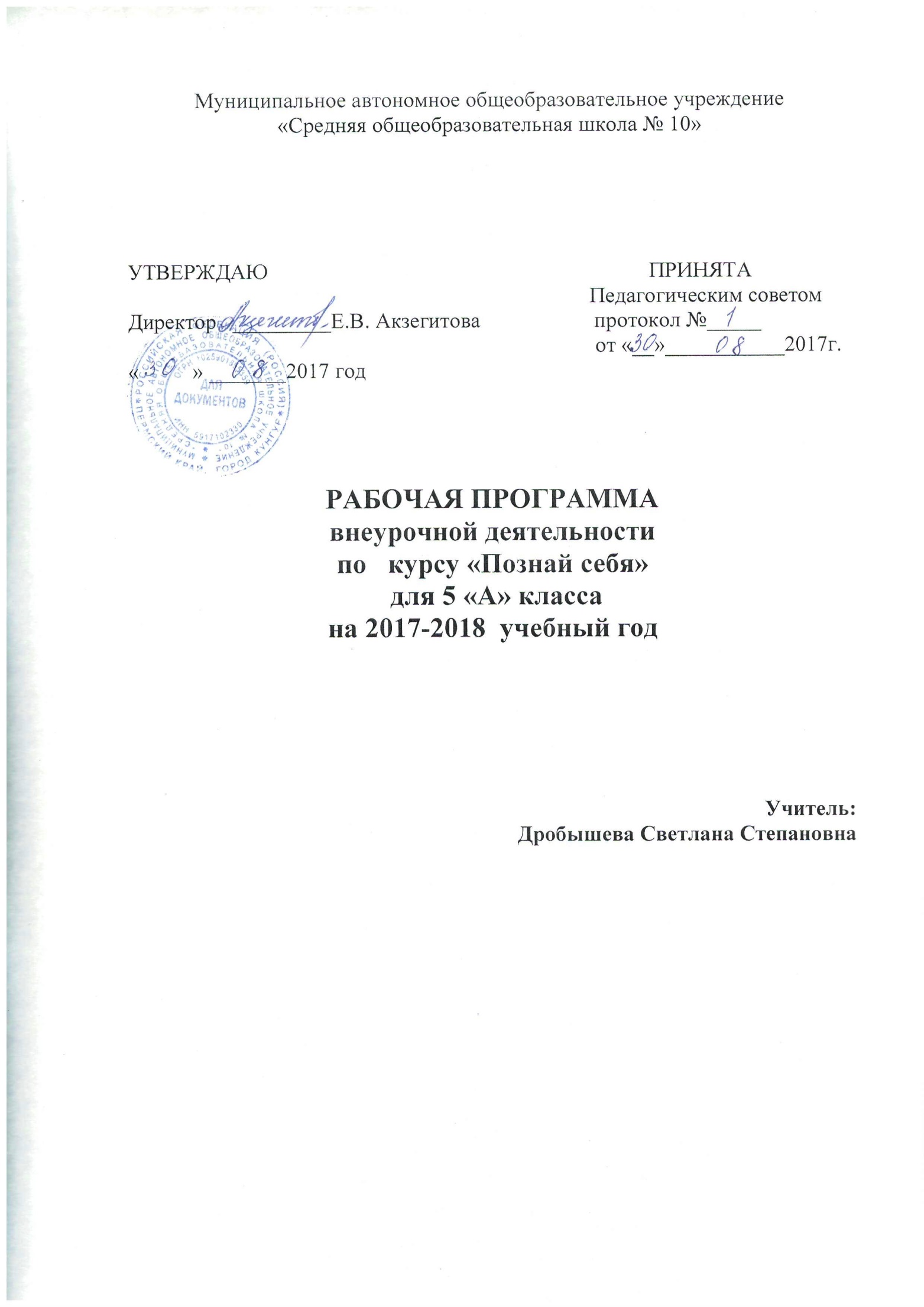 «ПОЗНАЙ СЕБЯ»      Общение со сверстниками в подростковом возрасте становится чрезвычайно важным для развития ребенка. Оно дает ему возможность померяться силами – физическими и моральными – со сверстниками, делает жизнь подростка эмоциональнее, насыщеннее, богаче и интереснее. Именно в общении формируются критерии, по которым оцениваются свои и чужие поступки, усваиваются морально – этические нормы, правила общественно приемлемого поведения. Общение – это самая большая ценность в нашей жизни. Словом можно окрылить человека, воодушевить его на благие дела, а можно ранить, погрузить в состояние полного отчуждения. К сожалению, этот дар – дар общения – ценится нами все меньше и меньше. Слово – это мысль, которую мы выражаем посредством речи; только пообщавшись с человеком, мы можем делать выводы о том, стоит ли нам продолжать поддерживать отношения, близок ли он нам по духу, разделяет ли он ценности, которые важны для нас. Наблюдая за подростками, их общением, все чаще ловим себя на мысли, что мы разучились выражать свои мысли четко и ясно.       Педагоги, родители, психологи часто сталкиваются с агрессивно – конкурирующим поведением в классах среднего звена. Конфликты, замечания, нарушения дисциплины, активное распределение класса на группировки, выделение у аутсайдеров и «звезд» - это лишь малый список трудностей, с которыми сталкиваются педагоги, работающие с подростками 11 – 13 лет. Во многом это является следствием отсутствия у детей жизненного опыта и специальных навыков конструктивного общения.    Подростки часто не умеют «презентовать» себя, стараются узнать больше о других, при этом не зная, а порою и не понимая самих себя. А ведь именно познавая себя, мы познаем окружающий мир.     Ведь именно потребность в общении подростки пытаются реализовать за пределами учебного времени, в неформальном «уличном» взаимодействии друг с другом, а внеурочная деятельность курса «Познай себя» представляет им эту возможность.    Курс «Познай себя» как форма организации досуговой деятельности подростков направлена на формирование навыков вербального и невербального общения, понимания и выражения эмоций и чувств, как собственных, так и окружающих, развитие уверенного поведения во взаимодействии с другими людьми, умения презентовать себя, что является наиболее актуальным в профессиональном становлении и личностном развитии каждого человека.    Программа позволяет осуществить грамотный подход в решении данной проблемы через активное включение младших подростков в ситуацию игрового общения и сформировать у них навыки продуктивного взаимодействия.   Рабочая программа по курсу «Познай себя» составлена в соответствии с :требованиями Федеральных государственных образовательных стандартов основного общего образования; планом внеурочной деятельности МАОУ «СОШ №10» города Кунгура.    Цель программы: формирование навыков эффективного общения у младших подростков для их успешной социально – психологической адаптации. Задачи: формировать навыки осуществления рефлексии и самопринятия, эффективного слушания собеседника;развивать умение адекватно выражать свои чувства и понимать выражение чувств других людей;способствовать созданию условий для сплочения подросткового коллектива, формированию взаимного доверия. Организационные условия.    Программа рассчитана на 35 занятий, периодичность проведения – 1 раз в неделю, продолжительность каждого занятия – 40 минут.     Занятия проводятся в просторном помещении (классе), оборудованном столами, стульями, доской. Формы контроля: социометрия;рефлексия (методика «Незаконченные предложения…»).Требования к уровню подготовки обучающихся:обучающиеся должны знать:об уникальности внутреннего мира каждого;о способах ведения конструктивного диалога;о мотивах выбора друзей.обучающиеся смогут узнать:о способах поведения в трудных ситуациях;о понятиях «уверенность» и «уважение»обучающиеся должны уметь:анализировать и понимать притчи, сказки, выявлять в них скрытый подтекст;анализировать поступки других людей и свои собственные.обучающиеся смогут научиться:самостоятельно анализировать поведение героев произведений;анализировать сказки, притчи, рассказы;анализировать собственные потребности и цели.ОЖИДАЕМЫЕ РЕЗУЛЬТАТЫ РЕАЛИЗАЦИИ ПРОГРАММЫ   Метапредметными результатами изучения курса является формирование универсальных учебных действий (УУД)Регулятивные УУД:Осознавать свои личные качества, способности и возможности;Осознавать свои эмоциональные состояния и учиться саморегуляции;Овладевать навыками саморегуляции в общении со сверстниками и учителями;Научиться контролировать собственное агрессивное поведение;Учиться прогнозировать последствия собственных поступков.Познавательные УУД:Учиться осознавать и анализировать изменения в себе;Адекватно воспринимать оценки учителя;Уметь распознавать чувства других людей;Уметь формулировать собственные проблемы.Коммуникативные УУД:Учиться строить взаимоотношения с окружающими;Учиться конструктивно разрешать конфликтные ситуации;Учиться правильно вести себя в ситуации проявления агрессии со стороны других;Учиться самостоятельно решать проблемы в общении с друзьями;Формулировать свое собственное мнение и позицию.Структура занятий:Приветствие, целью которого является настрой на работу, сплочение группы, создание группового доверия.Разминка (направлена на включение детей в тренинговый процесс).Работа по теме занятия. Представляет собой совокупность психотехнических упражнений и приемов, которые подбираются в соответствии с задачами, сформулированными для работы над каждой темой. Подведение итогов занятия, обсуждение, реагирование с помощью упражнения на эмоциональном и рациональном уровнях. Тематический план программы.Используемая литература:1.Афанасьев А., Каморин С. «300 творческих конкурсов для детей, подростков, взрослых» М. «Аст-пресс СПД» 20014. 2. Гусеева С.Г., Санарова Г.Э. Система классных часов. Формирование социальных навыков у обучающихся 5 – 8 классов. Волгоград: Учитель, 20153.  Микляева А.В., Румянцева П.В.Школьная тревожность: диагностика, профилактика, коррекция. 4. Психологический тренинг с подростками / Л.Ф.Анн-СПб.: Питер, 2003.-272 с.:ил.-/ Серия «Эффективный тренинг»5. Рудякова О.Н. Развитие культуры общения в подростковой среде. – Волгоград: Учитель, 20116. К.Фопель Как научить детей сотрудничать? Психологические игры и упражнения: Практическое пособие /Пер. с нем.: В 4-х томах. Т.1.-М.:Генезис, 2003.-160 с., ил.№п/пТема занятияВсего часов1.«Я – подросток! Знаете ли вы себя?»1 час2.«Понятие о личности».1 час3.«Ценностные ориентации личности»1 час4.«Мои эмоции. Мимика и жесты».1 час5.«Мой внутренний мир».1 час6.«Мои колючки и цветочки»1 час7.«Я воспринимаю мир таким, как его ощущаю».1 час8.«Мы – разные! Сходства и различия».1 час9.«Поиск сходства».1 час10.«Я и ты – какие мы разные»1 час11.«И все – таки мы разные!»1 час12.«Наши мысли и чувства»1 час13.«Я  не один!»1 час14.«Мы – команда»1 час15.«Секрет дружного коллектива»1 час16 – 17.«Учимся общаться»2 часа18 – 19.«Учимся дружить»2 часа20.«Мы – вместе!»1 час21.«Общение без слов»1 час22.«Глаза – зеркало души»1 час23.«Приглядитесь к тому, кто рядом»1 час24 - 25.«Разговор о друзьях и о дружбе»2 часа26.«Дружба – это доверие без  границ»1 час27 - 28.«Друг познается в беде»2 часа29.«Толерантность»1 час30.«Мое представление о толерантности»1 час31.«Качества толерантной личности»1 час32.«Мы и конфликт»1 час33.«Учимся отвечать за свои поступки»1 час34.«Учимся властвовать собой»1 час35.Итоговое занятие.1 час